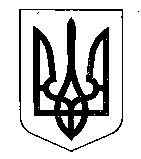 МІНІСТЕРСТВО ФІНАНСІВ УКРАЇНИНАКАЗ    від  11.12.2023                                    Київ                                       № 682Зареєстровано в Міністерстві юстиції України 26 грудня 2023 року за № 2245/41304Про внесення змін до наказу Міністерства фінансів Українивід 29 грудня 2002 року № 1098Відповідно до статті 20 Бюджетного кодексу України, пункту 4 Положення про Міністерство фінансів України, затвердженого постановою Кабінету Міністрів України від 20 серпня 2014 року № 375, з метою удосконалення правил складання паспортів бюджетних програм та звітів про їх виконанняНАКАЗУЮ:Внести до наказу Міністерства фінансів України від 29 грудня 2002 року № 1098 «Про паспорти бюджетних програм», зареєстрованого в Міністерстві юстиції України 21 січня 2003 року за № 47/7368, такі зміни:у пункті 4:в абзаці четвертому підпункту 2 цифри і слово «2022 рік» замінити словами «відповідний бюджетний період»;у підпункті 3:в абзаці третьому:після цифр і слова «1 та 2» доповнити словом «цього»;цифру і слова «1 цього наказу» виключити;в абзаці четвертому слова і цифри «графи 5–7 та графа» замінити словами «графи “Затверджено у паспорті бюджетної програми” та»;після пункту 4 доповнити пунктом 5 такого змісту:«5. Установити, що у 2024 році, як виняток із Правил складання паспортів бюджетних програм та звітів про їх виконання, затверджених цим наказом, головні розпорядники, що належать до сектору безпеки і оборони, складають звіти про виконання паспортів бюджетних програм на 2023 рік, видатки за якими спрямовуються на національну безпеку і оборону, з урахуванням підпунктів 1–3 пункту 4 цього наказу.».У зв’язку з цим пункт 5 вважати пунктом 6.Затвердити Зміни до Правил складання паспортів бюджетних програм та звітів про їх виконання, затверджених наказом Міністерства фінансів України від 29 грудня 2002 року № 1098, зареєстрованих у Міністерстві юстиції України               21 січня 2003 року за № 47/7368 (у редакції наказу Міністерства фінансів України від 14 січня 2008 року № 19), що додаються.Внести зміни до форми паспорта бюджетної програми, затвердженої наказом Міністерства фінансів України від 29 грудня 2002 року № 1098, зареєстрованим у Міністерстві юстиції України 21 січня 2003 року за № 47/7368 (у редакції наказу Міністерства фінансів України від 15 грудня 2021 року № 677), виклавши її в новій редакції, що додається.Внести зміни до форми звіту про виконання паспорта бюджетної програми, затвердженим наказом Міністерства фінансів України від 29 грудня 2002 року № 1098, зареєстрованої у Міністерстві юстиції України 21 січня 2003 року за № 47/7368 (у редакції наказу Міністерства фінансів України 
від 15 грудня 2021 року № 677), виклавши її в новій редакції, що додається.Департаменту державного бюджету в установленому порядку забезпечити: подання цього наказу на державну реєстрацію до Міністерства юстиції України;оприлюднення цього наказу. Цей наказ набирає чинності з 01 січня 2024 року, але не раніше дня його офіційного опублікування, крім пункту 4 цього наказу та підпункту 2 пункту 3 Змін до Правил складання паспортів бюджетних програм та звітів про їх виконання, затверджених цим наказом, які набирають чинності з 
01 січня 2025 року.Контроль за виконанням цього наказу залишаю за собою та покладаю на заступників Міністра відповідно до розподілу обов’язків. Міністр                                                                                      Сергій МАРЧЕНКО